MS4 Managers WorkshopApril 29th, 20158:00 am - 4:15 pmAltoona Comfort Suites: 140 Stroehman Drive, Altoona, PA 16601The Hummel RoomBrought to you by: Alliance for the Chesapeake Bay, Chesapeake Stormwater Network, PA Department of Environmental Protection, National Fish & Wildlife FoundationSpeakers: Cecilia Lane, Tom Schueler, Donna Morelli, Mike HickmanRegistration Link: https://www.signup82north.com/beventLive.aspx?EventID=NBI75849070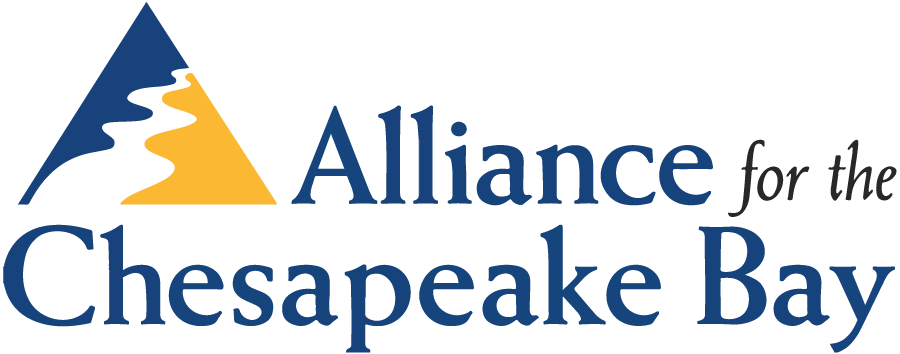 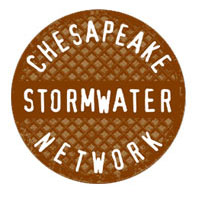 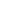 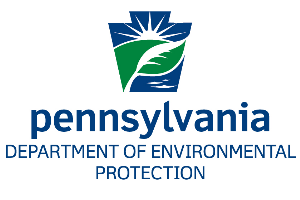 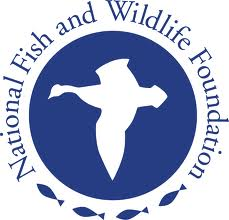 8:00 – 8:15Welcome & Introductions ALL8:15 – 9:00Effective Urban BMP Strategies for PA CommunitiesAn overview of the urban BMPs that can be used to meet the Chesapeake Bay and local TMDLs.Tom Schueler, CSN 9:00 –10:00Update from Pennsylvania Department of Environmental ProtectionMike Hickman, PA DEP10:00 – 10:15BreakBreak10:15 – 12:00The Visual Indicators Approach to Inspecting and Maintaining Stormwater BMPsLearn how to use your BMP maintenance program to maximize nutrient reduction credits.Tom Schueler &Cecilia Lane, CSN12:00 – 12:45Lunch Lunch 12:45 – 2:00High Nutrient Discharges from Grey Infrastructure (IDDE)Getting credit for your Illicit Discharge Detection and Elimination (IDDE) Program.Cecilia Lane, CSN2:00 – 2:15BreakBreak2:15 – 3:00Retrofits of Existing Stormwater FacilitiesLooking for nutrient reductions in the existing landscape.Tom Schueler, CSN3:00 – 4:00Good Housekeeping for Your MS4 PermitEnsure that your permit is up-to-date and in compliance.Tom Schueler &Cecilia Lane, CSN4:00 – 4:15Roundtable Discussion & EvaluationsA group discussion where participants will be asked: what resources, guidance, and other material is needed to help you comply with your MS4 permit?ALL